Application for Authorisation

Sole trader appendix – notes 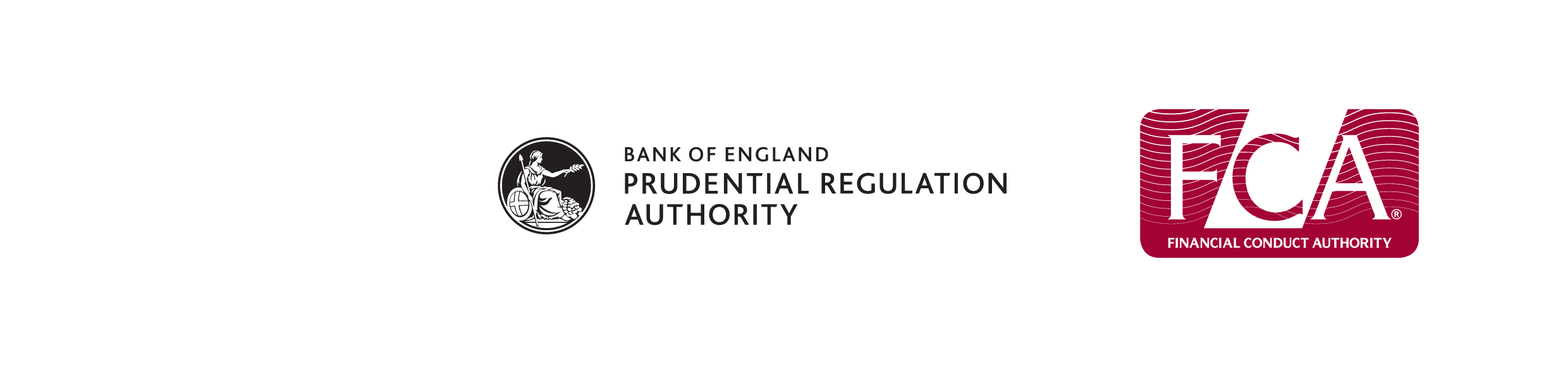 	1.1-1.2No additional notes.	1.3	Any previous surnames or first names.  Please include details of when you changed them.If you have more than one previous name (surname or first names) please provide full details.	1.4-1.7No additional notes.	1.8	Passport number, if national insurance number is not applicableIf you have more than one passport number please provide full details.	1.9	Your nationalityNo additional notes.	1.10	Have you ever had a different nationality? If yes, please give your previous nationality.If you have more than one nationality please provide full details.	2.1	Current private addressNo additional notes.	2.2 	Previous addressesNo additional notes.3.1 – 3.3 	No additional notes.	3.4	Have you entered into any material settlements in the last five years, whether or not on an ex gratia basis, to avoid legal action being brought against you or to avoid publicity?A 'material settlement' is one that is significant and relevant to the firm and its business.  If you are in any doubt as to whether any settlements are material, please disclose the details.3.5 – 3.15No additional notes.	3.16	Are there any other significant events relating to you which we have not asked     about in questions 3.1 to 3.15 that have happened – or are taking place – that are relevant to your application for authorisation?For more information on the factors which we take into account when considering applications, please refer to FIT in The Handbook.  If you are in any doubt, you should disclose information.	3.17 – 3.20No additional notes.	3.21	You must attach the following:Statement of personal assets and liabilitiesStatement of business assets and liabilitiesThe following pages contain templates for statements of personal assets and liabilities.  Some firms will also see these in their business specific supplements.  STATEMENT OF PERSONAL ASSETS AND LIABILITIES STATEMENT OF BUSINESS ASSETS AND LIABILITIESThis section is to be completed by the sole trader responsible for making the application.1Your details2Your address3Disclosure For  	For  	              (full personal name)              (full personal name)as at ____________________________as at ____________________________               (date)               (date)AssetsLiabilitiesHouse_______Mortgage(s)_______Other real property_______Loan(s)_______Contents______________Motor vehicles______________Investments (specify)______________Bank balance(s)_______Overdraft(s)_______Cash deposits_______Credit card balance(s)_______Other assets (specify)_______Other Liabilities (specify)_______TOTAL=======TOTAL=======Guarantees (specify)_______TOTAL========Signed  Date   ForForFor              (full trading name)              (full trading name)as at 		as at 		                  (date)                  (date)                  (date)AssetsLiabilitiesLiabilitiesBank/cash deposits__________TaxationTaxation___________Commission due within 90 days__________Credit cardsCredit cards___________Other investments__________Bank overdraft balanceBank overdraft balance___________Property__________Indemnity commissionIndemnity commission___________Motor vehicles__________Unsecured loansUnsecured loans___________Office equipment__________Hire purchase/secured loansHire purchase/secured loans_____________________Other liabilities (please specify)Other liabilities (please specify)___________Other assets (specify)__________MortgageMortgage___________Contingent liabilitiesContingent liabilities___________GuaranteesGuarantees___________TOTAL=========TOTALTOTAL==========Goodwill__________Bank overdraft limitBank overdraft limit___________TOTALTOTAL==========SignedDate4Declaration